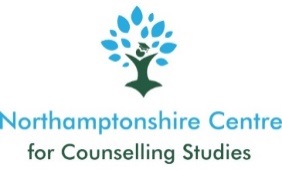 Certificate in Counselling Skills Application Written ExerciseThe L3 qualification is designed to give learners the underpinning knowledge, skills and competencies to use counselling skills ethically and safely in a variety of contexts and roles.This information will be considered alongside your application form when considering the offer of an interview for a place on the course. I look forward to receiving your completed work.Kelly PorchNorthamptonshire Centre for Counselling StudiesWhat have you learnt about yourself after completing the Level 2 (or equivalent) counselling skills course, including areas of strength and areas for further development?Please provide a minimum of 800 words and a maximum of 1000 words. 